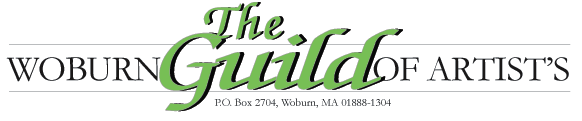 Join the Woburn Guild of Artists!The Woburn Guild of Artists would like to have you as a member!The Guild has so much to offer to everyone who contributes a small annual dues!Member Benefits as requested include -·      Free Admission to all Monthly Demonstrations presenting various media·      Workshops with Noted Artists·      Annual Community Art Exhibition and Sales·      Life Figure Drawing Sessions·      Weekly, Thursday Night Arts Group·      Community Events·      Coordinated Gallery/Bank/Business/State House Member Exhibits·      Coordinated Plein-Aire Painting and Photography Day Trips·      Discounts on all Workshop, Exhibit, Daytrip, Fees·      Bi-Monthly On-line WGA Newsletter·      Personal Publicity in various publications and WGA Website·      Arts Education, Instruction, Critiques·      Assorted Pot-Luck and Holiday Parties!·      Like Minded Talented Associates!Enjoy the camaraderie of friends and associates who talk the same language!You will become part of a fun, educational, and creative organization.- - - - - - - - - - - - - - - - - - - - - - - - - - - - - - - - - - - -  - - - - - - - - - - - - - - - - - - - - - - - - - - - - - - - - - - - - - - - -                         Application Form                                                      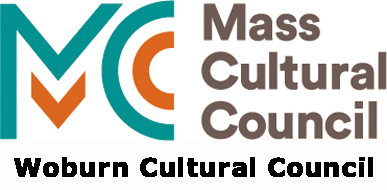 Name _______________________________________________ Phone ______________________________Address __________________________________________________________________________________City ______________________________________________ State ____________ Zip __________________E-mail __________________________________________Website  __________________________________Check all that apply:		___New Member	___RenewalAnnual Dues:___Artist $35,  ___Artist + 1 FamMem $45,  ___Jr./Sr. High Student $10,  ___Sponsor $200 and up!Medium(s):    ___Watercolor,    ___Oil,    ___Acrylic,    ___Pastel,    ___Sculpture,    ___Photography,     ___Dry Media,   ___Graphics.    ___ Crafts	Other _____________________________________________Woburn Guild of Artists is a 501(C)(3), tax exempt, non-profit, organization.Any donations made to it are tax deductible. Including dues!Submit this form with a check, or money Order, payable to::The Woburn Guild of Artist's, Inc., 22 School St., Woburn, MA 01801Or You can Pay your dues Online at:www.WoburnArtGuild.org 